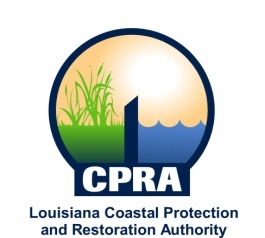 2011 Public MeetingsGarret Graves, Chairman of the Coastal Protection and Restoration Authority, and Executive Assistant to Governor Bobby Jindal for Coastal Activities has announced the public meetings schedule for the Coastal Protection and Restoration Authority and the Governor’s Advisory Commission on Coastal Protection, Restoration and Conservation. Details on each meeting will be sent out at a later date.  The dates and locations of these meetings are subject to changeCPRAJanuary 26, 2011Lake Charles, LAFebruary 16, 2011Baton Rouge, LA March 16, 2011Houma, LAApril 20, 2011 Baton Rouge, LAMay 18, 2011Baton Rouge, LAJune 15, 2011Baton Rouge, LAJuly 20, 2011New Orleans, LAAugust 17, 2011Baton Rouge, LASeptember 21, 2011Abbeville, LAOctober 19, 2011Baton Rouge, LADecember 7, 2011Baton Rouge, LAGovernor’s Advisory CommissionJanuary 6, 2011
New Orleans, LAMarch 10, 2011Baton Rouge, LAMay 11, 2011Lake Charles, LAJuly 13, 2011Baton Rouge, LASeptember 14, 2011Port Fourchon, LANovember 9, 2011Baton Rouge, LA